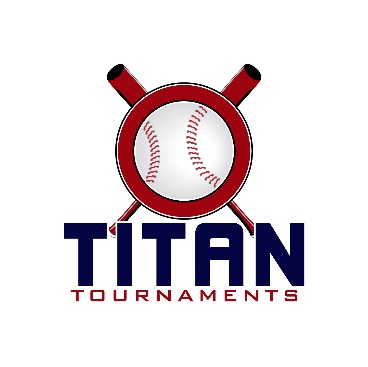 Thanks for playing ball with Titan!Below you will find the tournament schedule and some important rules to note.Roster and Waiver Forms must be submitted to the onsite director upon arrival and birth certificates must be available on site in each head coach’s folder.Victor Lord Park – 175 2nd Street, Winder, GA – Director – Rick (404)-451-2807Sunday Bible Message at the pavilion between F2 & F3: 9:45-10:10 & 11:15-11:40American Veterans Park – 204 Carson St, Commerce, GA – Bobby (706)-296-1789Sunday Bible Message at the blue tent between cages and fence on the 1st base side of Bambino: 9:45-10:10 & 11:15-11:40*See Schedules Below For Where Each Age Group Plays*
Entry Fee: 10U, 11U, 12U - $315Entry Fee: 13U - $325

Admission: $7 Per SpectatorCoaches Passes – 3 per teamSanction Fee: $35 if unpaid in 2019Please check out the how much does my team owe document.Format: 2 seeding games and single elimination bracket playPlease refer to pages 14-15 of our rule book for seeding procedures.
The on deck circle is on your dugout side. If you are uncomfortable with your player being that close to the batter, you may have them warm up further down the dugout, but they must remain on your dugout side.
Headfirst slides are allowed, faking a bunt and pulling back to swing is not allowed.
Runners must make an attempt to avoid contact, but do not have to slide.
Warm Up Pitches – 5 pitches between innings or 1 minute, whichever comes first.
Coaches – one defensive coach is allowed to sit on a bucket or stand directly outside of the dugout for the purpose of calling pitches. Two offensive coaches are allowed, one at third base, one at first base.
Offensive: One offensive timeout is allowed per inning.
Defensive: Three defensive timeouts are allowed during a seven inning game. On the fourth and each additional defensive timeout, the pitcher must be removed from the pitching position for the duration of the game. In the event of extra innings, one defensive timeout per inning is allowed.
An ejection will result in removal from the current game, and an additional one game suspension. Flagrant violations are subject to further suspension at the discretion of the onsite director.10U Games
75 minutes finish the inning seeding
90 minutes finish the inning bracket12U Games
75 minutes finish the inning seeding
90 minutes finish the inning bracketVictor Lord Park - SundayVictor Lord Park - SundayVictor Lord Park - SundayVictor Lord Park - SundayVictor Lord Park - SundayVictor Lord Park - SundayTimeFieldAge GroupTeamScoreTeam8:00210UGeorgia StikSquad3-12Grayson Rams8:00310UOconee Redhawks11-6Mill Creek Hawks8:00410UGwinnett Bandits 10U2-7Archer Tigers9:30310UOconee Redhawks6-7Lake Country Baseball9:30410UGwinnett Bandits 10U5-4Grayson Rams11:00310UArcher Tigers5-0Lake Country Baseball11:00410UMill Creek Hawks11-3Georgia StikSquad10U - Bracket Play10U - Bracket Play10U - Bracket Play Archer 7 Archer 7 Archer 71 Lake Country 5 Lake Country 5 Lake Country 5Field 4 - 2:15Field 4 - 2:15(4 Redhawks 14 Redhawks 144Field 4 - 12:30Field 4 - 12:30(1 Redhawks 8 Redhawks 8 Redhawks 85 Oconee Redhawks 7 Oconee Redhawks 7 Oconee Redhawks 7Field 4 - 5:45Field 4 - 5:45(6 Redhawks Redhawks Gwinnett Bandits 3 Gwinnett Bandits 3 Gwinnett Bandits 3CHAMPIONSCHAMPIONS3Field 3 - 12:30Field 3 - 12:30(2 MC Hawks 11 MC Hawks 11 MC Hawks 116 MC Hawks 11 MC Hawks 11 MC Hawks 11Field 4 - 4:00Field 4 - 4:00(5 MC Hawks 3 MC Hawks 3 Grayson 6 Grayson 6 Grayson 62Field 3 - 2:15Field 3 - 2:15(3 Grayson 5 Grayson 5 Grayson 57 StikSquad 47 StikSquad 47 StikSquad 4Victor Lord Park - SundayVictor Lord Park - SundayVictor Lord Park - SundayVictor Lord Park - SundayVictor Lord Park - SundayVictor Lord Park - SundayTimeFieldAge GroupTeamScoreTeam8:00112UAthens B-52’s2-3Archer Tigers9:30112UAthens B-52’s1-13CMR9:30212UGwinnett Bandits 12U5-11BodyShop Baseball11:00112UArcher Tigers7-2Lumpkin Miners11:00212UGwinnett Bandits 12U6-5Georgia StikSquad 12U12:30112ULumpkin Miners6-5BodyShop Baseball12:30212UCMR17-1Georgia StikSquad 12U12U - Bracket Play12U - Bracket Play12U - Bracket Play CMR 19 CMR 19 CMR 191 Lumpkin 16 Lumpkin 16 Lumpkin 16Field 1 - 3:45Field 1 - 3:45(4 CMR 11 CMR 114Field 1 - 2:00Field 1 - 2:00(1 Lumpkin 0 Lumpkin 0 Lumpkin 05 Bandits 8 Bandits 8 Bandits 8Field 1 - 7:15Field 1 - 7:15(6 CMR CMR Bodyshop 5 Bodyshop 5 Bodyshop 5CHAMPIONSCHAMPIONS3Field 2 - 2:00Field 2 - 2:00(2 B 52’s 3 B 52’s 3 B 52’s 36 B-52’s 8 B-52’s 8 B-52’s 8Field 1 - 5:30Field 1 - 5:30(5 Archer 3 Archer 3 Archer 11 1 Archer 11 1 Archer 11 12Field 2 - 3:45Field 2 - 3:45(3 Archer 11 Archer 11 Archer 117 StikSquad StikSquad StikSquad